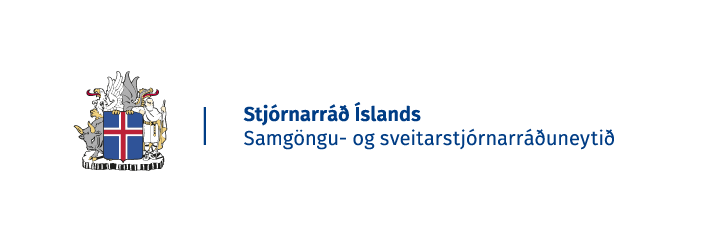 Samantekt um samráð vegna innleiðingarreglugerðar 
um .eu höfuðléniðEfni samráðsNý reglugerð um .eu höfuðlénið  Samráð um reglugerð - mál nr. 175/2021:Samráð í Samráðsgátt um drög að reglugerð um .eu höfuðlénið. Um er að ræða innleiðingarreglugerð, sem hefur fyrst og fremst áhrif á skráningarstofu evrópska höfuðlénsins .eu, en með innleiðingu gerðanna er notendum hér á landi áfram tryggð heimild til þess að skrá lén undir .eu höfuðléninu. Reglugerðin var samþykkt þann 13. október 2021, og birtist í Stjórnartíðindum þann 27. október 2021, sjá vefslóð: https://www.stjornartidindi.is/Advert.aspx?RecordID=33307b82-f8b1-4ce4-b5ed-36f3dbd6c39cFjöldi umsagna0UmsagnaraðilarEngar umsagnir bárust. 